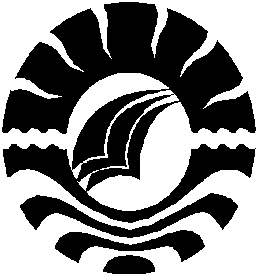 STUDI PENYUSUNAN RENCANA KEGIATAN DAN ANGGARAN    SEKOLAH (RKAS)  DI SEKOLAH MENENGAH PERTAMA NEGERI I BONE- BONE DI KECAMATAN BONE-BONE KABUPATEN LUWU UTARA                                                SkripsiNURHIDAYAH LIMJURUSAN ADMINISTRASI PENDIDIKANFAKULTAS ILMU PENDIDIKANUNIVERSITAS NEGERI MAKASSAR2014STUDI PENYUSUNAN RENCANA KEGIATAN DAN ANGGARAN SEKOLAH (RKAS)  DI SEKOLAH MENENGAH PERTAMA NEGERI I BONE- BONE DI KECAMATAN BONE-BONE KABUPATEN LUWU UTARASkripsiDiajukan kepada Fakultas Ilmu PendidikanUniversitas Negeri Makassar untuk MemenuhiSebagai Persyaratan Memperoleh GelarSarjana Pendidikan (S.Pd.)Oleh:NURHIDAYAH LIM104304020JURUSAN ADMINISTRASI PENDIDIKANFAKULTAS ILMU PENDIDIKANUNIVERSITAS NEGERI MAKASSAR2014MOTOPerempuan yang hebat adalah Wanita yang mampu menyeimbangkan antara karir dan Rumah Tangga. .Nurhidayah Lim ( Oktober2014)Karya ini kuperuntukkan kepada  suamiku tercinta, orang tuaku yang tercinta, guru-guruku yang terbaik, saudara-saudaraku yang tersayang, serta sahabat-sahabatku yang selalu setia mendukung dan memberikan semangat atas segala doa dan bantuan nya sehingga dapat meraih cita cita dan melahirkan karya  ini.PERNYATAAN KEASLIAN SKRIPSISaya yang bertanda tangan di bawah ini :Nama	:  Nurhidayah LimNIM	:  104304020Jurusan/Program Studi   :  Administrasi PendidikanJudul Skripsi                  :	Penyusunan rencana kegiatan dan anggaran sekolah (RKAS) di Sekolah Menengah Pertama Negeri I Bone-Bone di Kecamatan Bone-Bone Kabupaten Luwu UtaraMenyatakan dengan sebenarnya bahwa skripsi yang saya tulis ini benar merupakan hasil karya saya sendiri dan bukan merupakan pengambilalihan tulisan atau pikiran orang lain yang saya akui sebagai hasil tulisan atau pikiran sendiri.Apabila dikemudian hari terbukti atau dapat dibuktikan bahwa skripsi ini hasil jiplakan atau menggunakan unzur plagiat, maka saya bersedia menerima sanksi atas perbuatan tersebut sesuai kerentuan yang berlaku.Makassar,   Desember 2014Yang Membuat Pernyataan,NURHIDAYAH LIM104304020ABSTRAKNurhidayah Lim 2014, Penyusunan rencana kegiatan dan anggaran sekolah (RKAS) pada SMP Negeri I BONE-BONE Kecamatan Bone-Bone Kabupaten Luwu Utara, skripsi dibimbing oleh Dra . Nirmala, S.Pd. M.Si  dan Dr.Ed, Faridah, ST, M.Sc Jurusan Administrasi Pendidikan Fakultas Ilmu Pendidikan Universitas Negeri Makassar.Studi ini menelaah bagaimana penyusunan rencana kegiatan dan anggaran  sekolah (RKAS), fokus masalah adalah pelaksanaann penyusunan rencana kegiatan dan anggaran sekolah (RKAS) di Sekolah Menengah Pertama I Bone-Bone di Kecamatan Bone-Bone Kabupaten Luwu Utara. Tujuan Penelitian ini adalah untuk mengetahui pelaksanaan penyusunan rencana  kegiatan  dan  anggaran sekolah (RKAS) pada SMP Negeri I Bone-Bone. Penelitian ini menggunakan metode penelitian pendekatan  deskriptif kualitatif untuk mengetahui bagaimana  penyusunan rencana kegiatan dan anggaran sekolah sekolah pada SMP Negeri I Bone-Bone Kecamatan Bone-Bone Kabupaten Luwu Utara.Teknik pengumpulan data yang digunakan adalah teknik wawancara dan teknik dokumentasiHasil penelitian yang diperoleh dalam penelitian penyusunan rencana kegiatan dan anggaran sekolah (RKAS) yaitu : (1) penyusunan rencana kegiatan dan anggaran sekolah (RKAS) sudah berupaya untuk menyesuaikan dengan visi misi dan tujuan sekolah, (2) penyusunan rencana kegiatan dan anggaran sekolah (RKAS) telah disusun berdasarkan hasil evaluasi diri sekolah (EDS) tapi masih sangat sedikit, (3) penyusunan hasil evaluasi diri sekolah (EDS) antara tahun 2013 dan 2014 sama, (4)dalam penyusunan rencana kegiatan dan anggaran sekolah (RKAS ) terdapat rencana rutin dan rencana strategis sekolah, (5) delapan (8) standar nasional pendidikan (SNP) menjadi landasan dalam penyusunan rencana kegiatan dan anggaran sekolah (RKAS), (6) mekanisme penyusunan rencana kegiatan dan anggaran sekolah (RKAS) sesuai dengan buku petunjuk penyusunan. Jadi secara keseluruhan tentang penyusunan rencana kegiatan dan anggaran sekolah (RKAS) pada SMP Negeri I Bone-Bone di Kecamatan Bone-Bone Kabupaten Luwu Utara dapat disimpulkan sudah berupaya menyusun rencana kegiatan dan anggaran sekolah (RKAS) secara baik dan sesuai dengan ketentuan penyusunan rencana kegiatan dan anggaran sekolah (RKAS).PRAKATA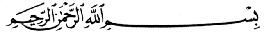 Puji syukur penulis panjatkan kehadirat Tuhan Yang Maha Esa atas limpahan rahmat dan hidayah-Nya sehingga penulis dapat menyelesaikan skripsi dengan judul “Penyusunan rencana  kegiatan dan anggaran  sekolah di  SMP Negeri I Bone-Bone Kecamatan Bone-Bone”.Skripsi ini ditulis guna memenuhi sebagai persyaratan dalam memperoleh gelar sarjana pendidikan S1 pada jurusan Administrasi Pendidikan Fakultas Ilmu Pendidikan Universitas Negeri Makassar. Namun, penulis menyadari bahwa dengan keterbatasan kemampuan yang dimiliki maka kehadiran karya tulis ini masih memiliki beberapa kekurangan.Seiring dengan rampungnya karya ini, atas segala bantuan, fasilitas dan kemudahan yang didapatkan penulis, dengan tulus dan ikhlas penulis sampaikan rasa terima kasih terutama kepada Dra. Nirmala ,S.Pd, M.Si selaku pembimbing I dan Dr. Ed, Faridah, ST, M.Sc Selaku Pembimbing II yang telah dengan sabar, tulus, dan ikhlas meluangkan waktu, tenaga, dan pikiran dalam memberikan bimbingan, motivasi, arahan, dan saran-saran yang sangat berguna dan berharga kepada penulis selama  penyusunan skripsi. Selanjutnya ucapan terimah kasih penulis sampaikan pula kepada :Prof. Dr. H. Arismunandar, M.Pd, Sebagai Rektor  Universitas Negeri Makassar yang telah memberikan peluang untuk mengikuti proses perkuliahan pada jurusan Administrasi Pendidikan (AP) Fakultas Ilmu Pendidikan.Dr. Abdullah Sinring, M.Pd selaku Dekan Fakultas Ilmu Pendidikan Universitas Negeri Makassar.Drs. Ali Latif Amri, M.Pd selaku PD I, Drs. Andi Mappincara, M.Pd selaku PD II, Drs. Faisal M.Pd selaku PD III Fakultas Ilmu Pendidikan, yang telah memberikan kesempatan kepada penulis untuk dapat menyelesaikan studi dijurusan Administrasi Pendidikan Fakultas Ilmu Pendidikan Universitas Negeri Makassar.Prof. Suparlan Suhartono, M.Ed., Ph.D selaku penguji dalam penulis, yang telah meluangkan waktu untuk memberikan masukan kepada penulis agar lebih memperbaiki hasil penelitian penulis.Drs. Mufa’ adi, M.Si selaku penguji luar penulis, yang telah meluangkan waktu penulis untuk memberikan masukan agar lebih memperbaiki hasil penelitian.Dra. Sitti Habibah, M.Si selaku ketua seminar hasil penulis dan juga sebagai Sekretaris Jurusan Administrasi Pendidikan Fakultas Ilmu Pendidikan Universitas Negeri Makassar yang telah memberikan arahan, motivasi, pelayanan administrasi, dan Memfasilitasi penulis selama penyelesaian Studi di Jurusan AdministrasiDr. Ratmawati T,  M.Pd selaku Ketua Jurusan Administrasi pendidikan Fakultas Ilmu Pendidikan Universitas Negeri Makassar yang telah memberikan arahan, motivasi, pelayanan administrasi, dan Memfasilitasi penulis selama penyelesaian Studi di Jurusan Administrasi Pendidikan FIP UNM.Drs. Ali Latif Amri, M.Pd selaku PD I, Drs. Andi Mappincara, M.Pd selaku PD II, Drs. Faisal M.Pd selaku PD III Fakultas Ilmu Pendidikan, yang telah memberikan kesempatan kepada penulis untuk dapat menyelesaikan studi dijurusan Administrasi Pendidikan Fakultas Ilmu Pendidikan Universitas Negeri Makassar.Bapak dan Ibu Dosen Jurusan Administrasi Pendidikan yang telah meluangkan waktunya untuk memberikan bimbingan dan ilmunya selama di bangku kuliah, semoga semua bimbingan dan ilmu yang diberikan dapat berguna bagi penulis dimasa sekarang dan akan datang.Kepala Sekolah dan Guru-guru SMP Negeri  I  Bone-Bone Kecamatan Bone-Bone Kabupaten Luwu Utara yang telah berkenan menerima dan meluangkan waktunya untuk membantu penelitian dalam melakukan pengumpulan data penelitian.Kepada suamiku tercinta Rizal, ATT III yang senantiasa selalu memberikan dukungan moril dan materil terima kasih atas semua yang diberikan terutama kesempatan untuk tetap belajar sehingga dapat menyelesaikan studi ini.Terkhusus kepada Kedua orang tua saya yang tersayang, Ayahanda tercinta Abdullah Lim , Ibunda tersayang Dira, dan adinda saya Muh. Nur Bambang Yakub, Muh Nur Alam Syah dan Nuraisyah Imran terima kasih atas do’a, kasih sayang, jerih payah dan pengorbanannya yang tak terhingga serta semangat yang di berikan untuk menyelesaikan skripsi ini. semoga Allah SWT selalu melimpahkan rahmat, hidayah dan lindunganya untuk Ayahanda, Ibunda dan Adindaku.Teman-teman angkatan 2010, Jusmaeni, fitriah, Sari, Anggun, fatimah, isfa, milasri, elvi, Rima, Mulyati, Erni, Nur ilmi, Siti fatima, Nurhikmah, Reski, Risma, Fitri, terima kasih atas dukungan dan motivasinya, tanpa kalian hari-hari penulis terasa hambar. Bahagia bisa menjadi bagian dari kalian.Sahabatku Nunung Maryanti dan Irmalasari kalian adalah ibarat mata koin yang berbeda yang memberikan warna yang berbeda dan banyak pelajaran.Teman kos yang dulu Herfika lelelangan S.Pd, Irjelnita sumalong S.Pd dan Ade yulistial lahai S.Pd  terima kasih atas pemberian semangat canda tawa dan khayalan serta mimpi-mimpi indah yang pernah dimimpikan semoga semuanya tercapai amin.(kami adalah Sang pemimpi)Kepada berbagai pihak yang penulis tidak sempat sebutkan namanya satu persatu yang tentunya telah memberikan motivasi kepada pihak penulis dalam menyelesaikan studinya di Universitas negeri Makassar.